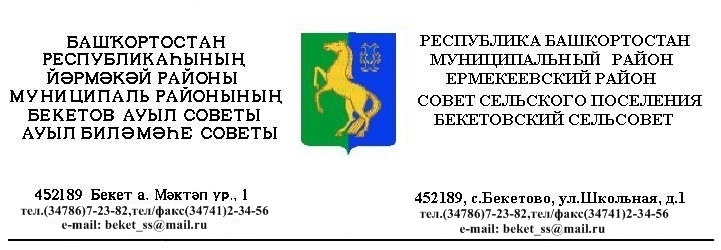     ҠАРАР                                                                     РЕШЕНИЕ     «28 »  июнь  2018 й.                  №  31.4           «28»  июня  2018 г.  Об утверждении Положения о порядке проведения конкурса на замещение  вакантной должности муниципальной службы в Аппарате Администрации сельского поселения Бекетовский сельсовет муниципального района Ермекеевский район Республики БашкортостанВ соответствии со статьей 17 Федерального закона от 02 марта 2007 года № 25 -ФЗ «О муниципальной службе в Российской Федерации» Совет сельского поселения Бекетовский сельсовет муниципального района Ермекеевский район  Республики Башкортостан       решил:1. Утвердить прилагаемое Положение о порядке проведения конкурса на замещение вакантной должности муниципальной службы в Аппарате Администрации сельского поселения Бекетовский сельсовет муниципального района Ермекеевский район Республики Башкортостан.2. Признать утратившим силу решение Совета сельского поселенияБекетовский сельсовет муниципального района Ермекеевский район Республики Башкортостан от 13.12.2012.  №  19.10. «Об утвержденииПоложения о порядке проведения конкурса на замещение  вакантной должности муниципальной службы в Аппарате Администрации сельского поселения Бекетовский сельсовет муниципального района Ермекеевскийрайон Республики Башкортостан.3. Настоящее решение обнародовать на информационном стенде и разместить на официальном сайте Администрации сельского поселения Бекетовский сельсовет муниципального района Ермекеевский район Республики Башкортостан.4.  Настоящее решение вступает в силу со дня обнародования.Глава сельского поселения                       З.З.Исламова Приложение                                                                                к решению Совета                                                                                                      муниципального района                                                                                                      Ермекеевский район                                                                                             Республики Башкортостан                                                                                                     от  28 июня  2018 г.  № 31.4ПОЛОЖЕНИЕо порядке проведения конкурса на замещение вакантной должности муниципальной службы в Аппарате Администрации сельского поселения Бекетовский сельсовет муниципального района Ермекеевский район Республики Башкортостан 1. Настоящим Положением в целях реализации статьи 17 Федерального закона от 2 марта 2007 года № 25-ФЗ «О муниципальной службе в Российской Федерации» (далее – Федеральный закон) определяются порядок и условия проведения конкурса на замещение вакантной должности муниципальной службы в Аппарате Администрации сельского поселения Бекетовский сельсовет муниципального района Ермекеевский район Республики Башкортостан. 2. Основными задачами проведения конкурса являются:обеспечение права граждан Российской Федерации на равный доступ к муниципальной службе;обеспечение права муниципальных служащих на должностной рост на конкурсной основе;формирование кадрового резерва;совершенствование работы по подбору и расстановке кадров.3. Конкурс в Аппарате  Администрации сельского поселения Бекетовский сельсовет муниципального района Ермекеевский район Республики Башкортостан объявляется по решению представителя нанимателя (работодателя) при наличии вакантной должности муниципальной службы.4. Конкурс не проводится:при заключении срочного трудового договора;при назначении на должности муниципальной службы муниципального служащего (гражданина), состоящего в кадровом резерве, сформированном на конкурсной основе;при переводе муниципального служащего на иную должность муниципальной службы в случае невозможности в соответствии с медицинским заключением исполнения им должностных обязанностей по замещаемой должности муниципальной службы; при переводе муниципального служащего на иную должность муниципальной службы в случае сокращения замещаемой им должности, реорганизации, ликвидации органа местного самоуправления или изменения его структуры;в случае назначения на должность муниципальной службы во вновь образованном подразделении органа местного самоуправления;при назначении на отдельные должности муниципальной службы, исполнение должностных обязанностей по которым связано с использованием сведений, составляющих государственную тайну;при назначении на должности муниципальной службы, относящиеся к младшей группе должностей муниципальной службы.5. Право на участие в конкурсе на замещение вакантной муниципальной должности имеют граждане Российской Федерации, достигшие возраста 18 лет, но не старше 65 лет (предельного возраста, установленного для замещения должности муниципальной службы), владеющие государственным языком Российской Федерации и соответствующие квалификационным требованиям, установленным в соответствии с Федеральным законом для замещения должностей муниципальной службы, при отсутствии обстоятельств, указанных в статье 13 Федерального закона в качестве ограничений, связанных с муниципальной службой.Муниципальный служащий вправе на общих основаниях участвовать в конкурсе независимо от того, какую должность он замещает на период проведения конкурса.6. При поступлении на муниципальную службу гражданин представляет:1) заявление с просьбой о поступлении на муниципальную службу и замещении должности муниципальной службы;2) собственноручно заполненную и подписанную анкету по форме, установленной уполномоченным Правительством Российской Федерации федеральным органом исполнительной власти;3) паспорт;4) трудовую книжку, за исключением случаев, когда трудовой договор (контракт) заключается впервые;5) документ об образовании;6) страховое свидетельство обязательного пенсионного страхования, за исключением случаев, когда трудовой договор (контракт) заключается впервые;7) свидетельство о постановке физического лица на учет в налоговом органе по месту жительства на территории Российской Федерации;8) документы воинского учета - для граждан, пребывающих в запасе, и лиц, подлежащих призыву на военную службу;9) заключение медицинской организации об отсутствии заболевания, препятствующего поступлению на муниципальную службу;10) сведения о доходах за год, предшествующий году поступления на муниципальную службу, об имуществе и обязательствах имущественного характера, сведений об адресах сайтов и (или) страниц сайтов в информационно- телекоммуникационной сети «Интернет», на которых гражданин, претендующий на замещение должности муниципальной службы, размещали общедоступную информацию, а также данные , позволяющие их идентифицировать ;11) иные документы, предусмотренные федеральными законами, указами Президента Российской Федерации и постановлениями Правительства Российской Федерации.7. Порядок проведения конкурса на замещение должности муниципальной службы устанавливается муниципальным правовым актом, принимаемым представительным органом муниципального образования. Порядок проведения конкурса должен предусматривать опубликование его условий, сведений о дате, времени и месте его проведения, а также проекта трудового договора не позднее чем за 20 дней до дня проведения конкурса. Общее число членов конкурсной комиссии в муниципальном образовании и порядок ее формирования устанавливаются представительным органом муниципального образования. В случае проведения конкурса на замещение должности руководителя территориального органа местной администрации, на который возлагается осуществление части полномочий местной администрации в сельских населенных пунктах, расположенных в поселении, городском округе или на межселенной территории, порядок формирования конкурсной комиссии в муниципальном образовании должен предусматривать включение в число ее членов кандидатур, выдвинутых сходом граждан в каждом из этих сельских населенных пунктов. 8. Гражданин (муниципальный служащий) не допускается к участию в конкурсе в связи с его несоответствием квалификационным требованиям к вакантной должности муниципальной службы, а также в связи с ограничениями, установленными законодательством о муниципальной службе для поступления на муниципальную службу и ее прохождения.9. Документы, указанные в пункте 6 настоящего Положения, представляются в течение 21 дня со дня объявления об их приеме. Несвоевременное представление документов, представление их не в полном объеме или с нарушением правил оформления без уважительной причины являются основанием для отказа гражданину в их приеме.При несвоевременном представлении документов, представлении их не в полном объеме или с нарушением правил оформления по уважительной причине представитель нанимателя вправе перенести сроки их приема.10. Решение о дате, месте и времени проведения второго этапа конкурса принимается представителем нанимателя (работодателем) после проверки достоверности сведений, представленных претендентами на замещение вакантной должности муниципальной службы, а также после оформления в случае необходимости допуска к сведениям, составляющим государственную и иную охраняемую законом тайну.В случае установления в ходе проверки обстоятельств, препятствующих в соответствии с федеральными законами и другими нормативными правовыми актами Российской Федерации поступлению гражданина на муниципальную службу, он информируется в письменной форме представителем нанимателя о причинах отказа в участии в конкурсе.11. Претендент на замещение вакантной должности муниципальной службы, не допущенный к участию в конкурсе, вправе обжаловать это решение в соответствии с законодательством Российской Федерации.12. Представитель нанимателя не позднее чем за 15 дней до начала второго этапа конкурса направляет сообщения о дате, месте и времени его проведения гражданам (муниципальным служащим), допущенным к участию в конкурсе.13. Если в результате проведения конкурса не были выявлены кандидаты, отвечающие квалификационным требованиям к вакантной должности муниципальной службы, на замещение которой он был объявлен, представитель нанимателя может принять решение о проведении повторного конкурса.14. Для проведения конкурса правовым актом представителя нанимателя образуется конкурсная комиссия, действующая на постоянной основе. Общее число членов конкурсной комиссии, сроки и порядок ее работы, а также методика проведения конкурса определяются муниципальным правовым актом.15. В состав конкурсной комиссии входят представитель нанимателя и (или) уполномоченные им муниципальные служащие (в том числе из подразделения по вопросам муниципальной службы и кадров, юридического (правового) подразделения и подразделения, в котором проводится конкурс на замещение вакантной должности муниципальной службы).К работе комиссии могут быть привлечены независимые эксперты. Их оценка качеств кандидата является одним из аргументов, характеризующих кандидата. В качестве независимых экспертов могут выступать представители научных и образовательных учреждений, государственных органов Республики Башкортостан.Персональный состав конкурсной комиссии утверждается представителем нанимателя.Состав конкурсной комиссии формируется таким образом, чтобы была исключена возможность возникновения конфликтов интересов, которые могли бы повлиять на принимаемые конкурсной комиссией решения.16. Конкурс заключается в оценке профессионального уровня кандидатов на замещение вакантной должности муниципальной службы, их соответствия квалификационным требованиям к этой должности.При проведении конкурса конкурсная комиссия оценивает кандидатов на основании представленных ими документов об образовании, прохождении муниципальной службы, осуществлении другой трудовой деятельности, а также на основе конкурсных процедур с использованием не противоречащих федеральным законам и другим нормативным правовым актам Российской Федерации методов оценки профессиональных и личностных качеств кандидатов, включая индивидуальное собеседование, анкетирование, проведение групповых дискуссий, написание реферата или тестирование по вопросам, связанным с выполнением должностных обязанностей по вакантной должности муниципальной службы, на замещение которой претендуют кандидаты.При оценке профессиональных и личностных качеств кандидатов конкурсная комиссия исходит из соответствующих квалификационных требований к вакантной должности муниципальной службы и других положений должностной инструкции по этой должности, а также иных положений, установленных законодательством Российской Федерации о муниципальной службе.17. Заседание конкурсной комиссии проводится при наличии не менее двух кандидатов.Заседание конкурсной комиссии считается правомочным, если на нем присутствует не менее двух третей от общего числа ее членов. Решения конкурсной комиссии по результатам проведения конкурса принимаются открытым голосованием простым большинством голосов ее членов, присутствующих на заседании.При равенстве голосов решающим является голос председателя конкурсной комиссии.18. Решение конкурсной комиссии принимается в отсутствие кандидата и является основанием: для назначения кандидата на вакантную должность муниципальной службы либо отказа в таком назначении;для включения кандидата в кадровый резерв органа местного самоуправления.19. Результаты голосования конкурсной комиссии оформляются протоколом, которое подписывается председателем, заместителем председателя, секретарем и членами комиссии, принявшими участие в заседании.20. По результатам конкурса издается акт представителя нанимателя о назначении победителя конкурса на вакантную должность муниципальной службы и заключается трудовой договор с победителем конкурса.21. Сообщения о результатах конкурса направляются в письменной форме кандидатам в 7-дневный срок со дня его завершения. Информация о результатах конкурса также размещается в указанный срок на официальном сайте органа местного самоуправления в сети Интернет.22. Документы претендентов на замещение вакантной должности муниципальной службы, не допущенных к участию в конкурсе, и кандидатов, участвовавших в конкурсе, могут быть им возвращены по письменному заявлению в течение трех лет со дня завершения конкурса. До истечения этого срока документы хранятся в архиве органа местного самоуправления, после чего подлежат уничтожению.23. Расходы, связанные с участием в конкурсе (проезд к месту проведения конкурса и обратно, наем жилого помещения, проживание, пользование услугами средств связи и другие), осуществляются кандидатами за счет собственных средств.24. Кандидат вправе обжаловать решение конкурсной комиссии в соответствии с законодательством Российской Федерации.